The Nailsworth Society  ~  Membership InformationAnyone wishing to join the Society should complete the form below and send it to the MembershipSecretary together with the subscription payment (cheques made payable to The Nailsworth Society) and a stamped, addressed envelope (minimum size 6 ins x 4 1/4 ins) for return of receipt and Year Book.Membership Secretary: Mrs J Haines,3 Watledge Bank, Nailsworth,Gloucestershire,GL6 OAYTel: 01453 833547Email:  family.haines@btinternet.comI/we wish to join the Nailsworth Society(Please print in capitals & attach cheque for £10.00 each, plus a self-addressed envelope)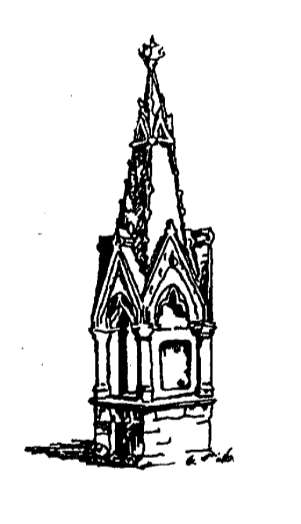 Name(s) ………………………………………………………………………………………………………………………………………………………………………………………………………………………………………………………………………Address ……………………………………………………………………………………………………………………………………………………………………………………………………………………………………………………………………………………………………………………………………………………………………………………………………………………………………………………………………………………………………………………………………………… Phone   ……………………………………………………………………………………… E-mail   ………………………………………………………………………………………Please indicate Groups of interest:	ACMG	GG	LHRG	 LSG	RG	TG/PA	WG/TT